3月23日每日一练1.某学生在测试中得了高分，她将结果归为运气好，这种归因具有的特性是( )。   [单选题]正确率：83.33%2.如果学生已有了“哺乳动物”的观念，再来学习“狗”这种动物，就可通过( )来进行。   [单选题]正确率：76.19%3.美国教育心理学家( )总结认为，知识学习的最佳方式是发展学习，即学生利用教材或教师提供的条件自己独立思考，自行发现知识，最终掌握原理和规律的学习。   [单选题]正确率：71.43%4.加涅坚持用当代认知心理学的信息加工理论的观点来解释学习过程，即感受器从环境中接受刺激或输入信息，输入的信息在感觉器在感觉器中保留非常短暂的时间，然后进入( )，最常大约可持续30秒。   [单选题]正确率：69.05%5.每一位学习者在面对新的信息时，总是在自己的先前经验的基础上，以某特殊的方式来获得对新信息、新问题的理解，从而形成个人的意义，这属于( )的主张。   [单选题]正确率：59.52%选项小计比例A.内部—稳定—可控的00%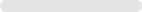 B.内部—不稳定—不可控的716.67%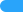 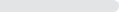 C.外部—稳定—可控的00%D.外部—不稳定—不可控的 (答案)3583.33%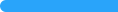 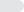 选项小计比例A.类属学习 (答案)3276.19%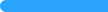 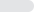 B.上位学习37.14%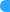 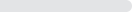 C.总括学习49.52%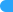 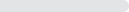 D.并列结合学习奥苏贝尔37.14%选项小计比例A.布鲁纳 (答案)3071.43%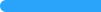 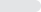 B.班都拉24.76%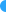 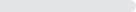 C.桑德克716.67%D.苛勒37.14%选项小计比例A.瞬间记忆1126.19%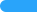 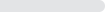 B.长时记忆12.38%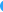 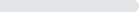 C.短时记忆 (答案)2969.05%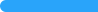 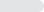 D.意义记忆12.38%选项小计比例A.人本主义学习观921.43%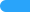 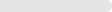 B.操作强化学习理论716.67%C.观察学习理论12.38%D.建构主义学习观 (答案)2559.52%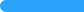 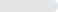 